FICHE DE PRESENTATION- LIAISON AVEC LE REFERENTIELFonction 5 : ESSAI - MISE EN SERVICE –CONTRÔLE 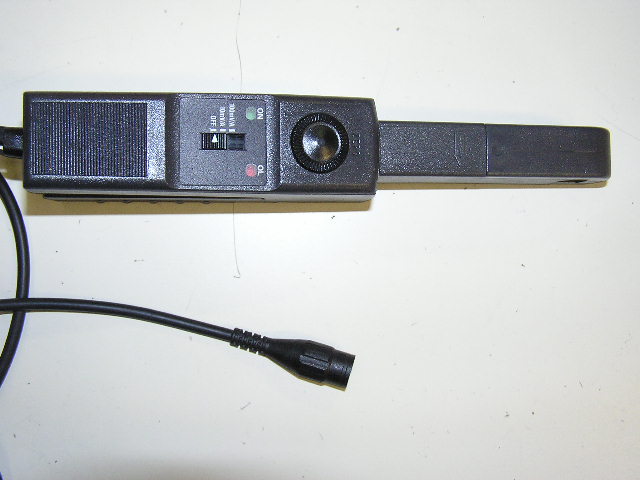 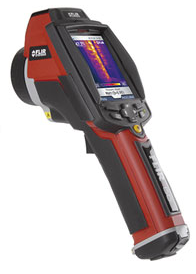 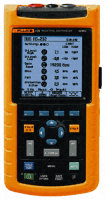 Tâche 5.1 : Contrôler la conformité d’un produit ou d’un travail réalisé et mettre en place des actions correctives.  C01 : Analyser un dossier  C17 : Mettre en œuvre des moyens de mesurage  C18 : Interpréter des indicateurs, des résultats de mesure et d’essais.Tâche 5.3 : Réaliser les essais et les mesures nécessaires à la qualification d’un ouvrage, d’un équipement. C04 : Rédiger un document de synthèse  C17 : Mettre en œuvre des moyens de mesurage  C18 : Interpréter des indicateurs, des résultats de mesure et d’essais- INFORMATIONS ET DONNEES DISPONIBLES.Documentation technique des appareillages de mesure.Le cahier des charges ou informations relatives au système étudié.- SITUATION DE TRAVAILUtilisation d’appareils de mesurages et des logiciels de traitement des résultats associés.Matériel : Durée et lieu : 4 h – laboratoire d’essais de systèmes BTS.Systèmes utilisésL’objectif principal de ce TP n’est pas de maitriser la mise en service d’un système mais de savoir mettre en œuvre des appareils de mesure adaptés.SITUATION OU PROBLEMEOn vous demande de vous mettre dans la situation d’un technicien et d’effectuer une campagne de mesurages sur une armoire d’alimentation d’un système comportant un départ moteur.Un problème de déclenchement intempestif d’un disjoncteur dans une armoire électrique, lié au démarrage d’un moteur a été signalé.CAHIER DES CHARGESVérifier et valider la qualité du signalLe contexte de la demande et les objectifsLieux d’étude (4 postes de travail) :	INVENTAIRE DES INFORMATIONS A EXAMINER Informations techniques :Ouvrage : Disponibilité internet Documents constructeurs (disponible sur papier ou sur informatique) Oscilloscope FLUKE  Camera thermique FLIR 3196CONTRAINTES GLOBALES Normes, standards et/ou règlements à respecter Normes électriques en vigueur NFC 15-100Norme de représentation graphiqueRédactionLe déroulement du TP et le compte rendu feront appel à votre esprit critique et curieux.Vous ne vous s’en tiendrez pas uniquement aux réponses à la succession de questions mais à un approfondissement de vos connaissances.FICHE DE TRAVAIL N°1IDENTIFICATION DU MATERIELActivité N°1- Savoir identifier le matériel de mesure adapté : Oscilloscope de chantier FLUKE Pince multifonctions Mx240Sonde de courant E6NMultimètres MX53C et MX 554 - Savoir récupérer les informations sur le système informatique : écrire le protocole d’acquisition du signal sur le poste informatique.FICHE DE TRAVAIL N°2VÉRIFICATION DES PARAMÈTRES ELECTRIQUES Activité N°2.1 :Identifier le moteur ventilateur (caractéristiques techniques).Lister les matériels de mesures permettant de réaliser les activités 2.2 et 2.3.Activité N°2.2 :Vérifiez les formes des tensions et courants pour un fonctionnement du moteur au régime établi nominal ou proche de ce dernier (attention aux règles de sécurité).Activité N°2.3 :Mesurez les temps de démarrage et d’arrêt du groupe moteur (on utilisera le mode single ou monocoup) :Par une mesure courant/tensionPar une mesure vitesse /tensionMesurez la valeur maximale de l’intensité du courant d’appel au démarrage du moteur.Validez le bon paramétrage de l’ensemble des protections.Ressources utilisées- Documentation constructeur- Ressources informatiques- Internet.FICHE DE TRAVAIL N°3UTILISATION DE LA CAMERA THERMIQUE ‘FLIR’Activité N°3.1 :Principe de fonctionnement de la caméra thermiqueRessources disponibles :Documentation constructeurSite du fabriquant :	http://www.flir.com/FR/Cours de physique : 	Ondes progressives – Eléments d’optique ou version papier (essentiellement paragraphes 3.2. et 3.3.5.)Sources lumineuses - Photométrie ou version papier (essentiellement paragraphes 2.1. et 2.2.)Internet (utiliser surtout les mots clés suivant : « émissivité » et « rayonnement thermique »)Les professeursIdentifier les domaines d’utilisations de la caméra thermique.Dans le cadre de l’électrotechnique, détailler les applications potentielles.Quelles sont les éléments minimum nécessaires sur une caméra ?Identifier ces éléments sur la caméra thermique et lister les organes supplémentaires présents. Indiquer la fonction de chacun d’eux.Dans quel domaine de « lumière » cette caméra travail-t-elle ? Ce domaine est-il visible de l’œil humain ? Observer la lentille de la caméra, que voyez-vous ? Est-ce logique au regard des réponses données préalablement ?Sur l’écran de la caméra, on peut lire deux grandeurs numériques, une température (en °C ou °F) et le réglage de l’émissivité ε choisie dans le troisième menu en fonction du matériau visé. Donner la signification de chacune de ces grandeurs.D’où vient la lumière analysée par la caméra ? Par quel processus physique est-elle émise ? En déduire une justification du nom de « caméra thermique ».A quoi correspondent les couleurs lues sur l’écran de la caméra ? Correspondent-elles aux couleurs réellement émises ?Dans le domaine du visible la longueur d’onde de la lumière émise est d’autant plus faible que cette lumière est décalée vers le bleu, en est-il de même dans le code utilisée par la caméra thermique ? Justifier cette différence et conclure.Activité N°3.2 :Sur votre platine, effectuer une prise de vue et rechercher le point le plus chaud et le point le plus froid.Indiquer les températures obtenues.Conclure sur ces mesures.Oscilloscope de chantier FLUKEOscilloscope de laboratoire METRIX OX8042Camera thermique FLIR I50Sonde de courant E6NPince multifonction Mx 240Multimètres portatif Mx53CMultimètre de table Mx 554Informatique et logiciel appropriésSystème de ventilation démarrage YD Système de ventilation Ventelec Démarrage direct.